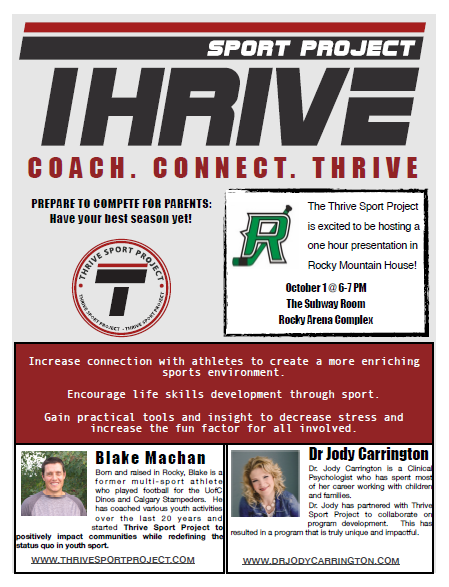 REGULAR SEASON PRACTICE SCHEDULE BEGINS MONDAY, OCTOBER 2FridayFridaySaturday Saturday SundaySundaySeptember 29September 29September 30September 30October 01October 01BUNCHQUICKLANEBUNCHQUICKLANEBUNCHQUICKLANEGOALIE CLINIC1:30-3:00TYKES & DYNAMITES10:00-11:00NOVICERAZORS10:15-11:15ATOM A GAME 10:15-12:1511:15-12:15NOVICEREDWINGS11:30-12:30PEEWEE A GAME 11:45-1:45ATOM C ROCKETS6:30-7:30ATOM BLIGHTNING12:30-1:30NOVICEROADRUNNERS12:45-1:45BANTAM A2:00-3:00ATOM B GAME 2:15-4:15BANTAM B BLADES7:45-8:45ATOM CROCKETS3:15-5:15PEEWEE BSTORM5:15-6:15BANTAM B GAME 3:15-5:30PEEWEE B GAME  4:30-6:30BANTAM AGAME 5:30-7:45PEEWEE AVIPERS7:00 – 8:00MIDGET A5:45-6:45MIDGET A GAME 8:00-10:15MIDGET B TENTATIVE7:00-8:006:00 – 7:00 SUBWAY ROOM THRIVE SPORT PROJECT‘PREPARE TO COMPETE’ FOR PARENTS6:00 – 7:00 SUBWAY ROOM THRIVE SPORT PROJECT‘PREPARE TO COMPETE’ FOR PARENTS